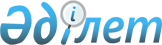 О внесении изменений в приказ Министра финансов Республики Казахстан от 29 сентября 2015 года № 498 "Об утверждении Правил оснащения технологических линий производства этилового спирта и (или) алкогольной продукции контрольными приборами учета, их функционирования и осуществления учета, кроме производства вина наливом (виноматериала), а также пива и пивного напитка, производственные мощности которых ниже четырехсот тысяч декалитров в год продукции, производственные мощности которых ниже четырехсот тысяч декалитров в год"Приказ Заместителя Премьер-Министра - Министра финансов Республики Казахстан от 10 ноября 2023 года № 1184. Зарегистрирован в Министерстве юстиции Республики Казахстан 14 ноября 2023 года № 33634
      Примечание ИЗПИ!      Вводится в действие с 01.01.2024
      ПРИКАЗЫВАЮ:
      1. Внести в приказ Министра финансов Республики Казахстан от 29 сентября 2015 года № 498 "Об утверждении Правил оснащения технологических линий производства этилового спирта и (или) алкогольной продукции контрольными приборами учета, их функционирования и осуществления учета, кроме производства вина наливом (виноматериала), а также пива и пивного напитка, производственные мощности которых ниже четырехсот тысяч декалитров в год продукции, производственные мощности которых ниже четырехсот тысяч декалитров в год" (зарегистрирован в Реестре государственной регистрации нормативных правовых актов под № 12219) следующие изменения:
      заголовок приказа изложить в следующей редакции:
      "Об утверждении Правил оснащения технологических линий производства этилового спирта и (или) алкогольной продукции контрольными приборами учета, их функционирования и осуществления учета, кроме производства вина наливом (виноматериала), а также пивоваренной продукции, производственные мощности которых ниже четырехсот тысяч декалитров в год";
      пункт 1 изложить в следующей редакции:
      "1. Утвердить прилагаемые Правила оснащения технологических линий производства этилового спирта и (или) алкогольной продукции контрольными приборами учета, их функционирования и осуществления учета, кроме производства вина наливом (виноматериала), а также пивоваренной продукции, производственные мощности которых ниже четырехсот тысяч декалитров в год."; 
      в Правилах оснащения технологических линий производства этилового спирта и (или) алкогольной продукции контрольными приборами учета, их функционирования и осуществления учета, кроме производства вина наливом (виноматериала), а также пива и пивного напитка, производственные мощности которых ниже четырехсот тысяч декалитров в год, утвержденных указанным приказом:
      заголовок изложить в следующей редакции:
      "Правила оснащения технологических линий производства этилового спирта и (или) алкогольной продукции контрольными приборами учета, их функционирования и осуществления учета, кроме производства вина наливом (виноматериала), а также пивоваренной продукции, производственные мощности которых ниже четырехсот тысяч декалитров в год";
      пункты 1 и 2 изложить в следующей редакции:
      "1. Настоящие Правила оснащения технологических линий производства этилового спирта и (или) алкогольной продукции контрольными приборами учета, их функционирования и осуществления учета, кроме производства вина наливом (виноматериала), а также пивоваренной продукции, производственные мощности которых ниже четырехсот тысяч декалитров в год (далее – Правила) разработаны в соответствии с подпунктом 4) пункта 2 статьи 4 Закона Республики Казахстан "О государственном регулировании производства и оборота этилового спирта и алкогольной продукции" (далее – Закон) определяют порядок оснащения технологических линий производства этилового спирта и (или) алкогольной продукции контрольными приборами учета, их функционирования и осуществления учета, кроме производства вина наливом (виноматериала), а также пивоваренной продукции, производственные мощности которых ниже четырехсот тысяч декалитров в год.
      2. Контрольными приборами учета (далее – КПУ) оснащаются технологические линии производства этилового спирта и (или) алкогольной продукции, кроме производства вина наливом (виноматериала), а также пивоваренной продукции, производственные мощности которых ниже четырехсот тысяч декалитров в год.";
      абзац третий подпункта 10) пункта 8 изложить в следующей редакции:
      "о концентрации безводного этилового спирта в водном этиловом спирте и (или) алкогольной продукции (кроме вина наливом (виноматериала), пивоваренной, винодельческой, медоваренной и слабоалкогольной продукции);";
      заголовок главы 3 изложить в следующей редакции:
      "Глава 3. Порядок оснащения технологических линий производства алкогольной продукции, в том числе пивоваренной продукции контрольными приборами учета, производственные мощности которых выше четырехсот тысяч декалитров в год, их функционирования и осуществления учета";
      абзац первый пункта 29 изложить в следующей редакции: 
      "29. КПУ на технологических линиях производства для учета алкогольной продукции, за исключением водок, водок особых, водок с защищенным наименованием места происхождения товара, водок медовых, водок виноградных, водок фруктовых, спиртных напитков и дистиллятов, вина наливом (виноматериала), пивоваренной продукции, производственные мощности которых выше четырехсот тысяч декалитров в год состоят из:";
      абзац первый пункта 30 изложить в следующей редакции: 
      "30. КПУ на технологических линиях для учета пивоваренной продукции, производственные мощности которых выше четырехсот тысяч декалитров в год, состоят из:";
      пункт 31 изложить в следующей редакции:
      "31. Расходомер алкогольной и пивоваренной продукции, производственные мощности которых выше четырехсот тысяч декалитров в год, устанавливается на максимально приближенном к автомату розлива горизонтальном участке трубопровода, который во время измерения всегда заполнен по всему сечению. Не используются промежуточные фланцевые разъемы трубопровода и соединения между расходомером алкогольной и пивоваренной продукции, и присоединительным фланцем автомата розлива.";
      в приложении 1 правый верхний угол изложить в следующей редакции:
      в приложении 2 правый верхний угол изложить в следующей редакции:
      2. Комитету государственных доходов Министерства финансов Республики Казахстан в установленном законодательством Республики Казахстан порядке обеспечить: 
      1) государственную регистрацию настоящего приказа в Министерстве юстиции Республики Казахстан;
      2) размещение настоящего приказа на интернет-ресурсе Министерства финансов Республики Казахстан;
      3) в течение десяти рабочих дней после государственной регистрации настоящего приказа в Министерстве юстиции Республики Казахстан представление в Департамент юридической службы Министерства финансов Республики Казахстан сведений об исполнении мероприятий, предусмотренных подпунктами 1) и 2) настоящего пункта.
      3. Настоящий приказ вводится в действие с 1 января 2024 года и подлежит официальному опубликованию.
					© 2012. РГП на ПХВ «Институт законодательства и правовой информации Республики Казахстан» Министерства юстиции Республики Казахстан
				"Приложение 1 
к Правилам оснащения
технологических линий
производства этилового спирта
и (или) алкогольной продукции
контрольными приборами
учета, их функционирования
и осуществления учета, кроме
производства вина наливом
(виноматериала), а также
пивоваренной продукции,
производственные мощности
которых ниже четырехсот тысяч
декалитров в год";"Приложение 2
к Правилам оснащения
технологических линий
производства этилового спирта
и (или) алкогольной продукции
контрольными приборами
учета, их функционирования
и осуществления учета, кроме
производства вина
наливом (виноматериала),
а также пивоваренной продукции,
производственные мощности
которых ниже четырехсот тысяч
декалитров в год".
      Заместитель Премьер-Министра- Министр финансовРеспублики Казахстан

Е. Жамаубаев
